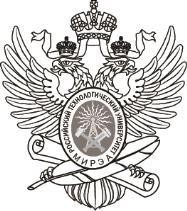 МИНОБРНАУКИ РОССИИФедеральное государственное бюджетное образовательное учреждение  высшего образования«МИРЭА – Российский технологический университет»РТУ МИРЭАОтчет по выполнению практического задания № 1Тема:«Оценка вычислительной сложности алгоритма»Дисциплина: «Структуры и алгоритмы обработки данных»Выполнил студент:    Моисенко М. О.Фамилия И.О.Группа:                            ИКБО-00-22Номер группыМосква – 2023СОДЕРЖАНИЕПОСТАНОВКА ЗАДАЧИЦель: приобретение практических навыков:эмпирическому определению вычислительной сложности алгоритмов на теоретическом и практическом уровнях;выбору эффективного алгоритма решения вычислительной задачи из нескольких.Условие задания 1Выбрать эффективный алгоритм вычислительной задачи из двух предложенных, используя теоретическую и практическую оценку вычислительной сложности каждого из алгоритмов, а также его ёмкостную сложность.Пусть имеется вычислительная задача:– Дан массив х из n элементов целого типа; удалить из этого массива все значения равные заданному (ключевому) key.Удаление состоит в уменьшении размера массива с сохранением порядка следования всех элементов, как до, так и следующих после удаляемого.Например, необходимо удалить из массива все значения равные 2.Исходный массив (n=10): 1 2 3 2 2 2 5 2 2 2. Результат: n=3; 1 3 5.Можно предложить два подхода к решению данной задачи, т.е. два алгоритма. Они представлены в табл. 1. Необходимо реализовать эти алгоритмы, оценить их вычислительную сложность теоретически и практически и сделать вывод об их эффективности.Таблица 1 – Два алгоритма решения задачиУсловие задания 2Выполнить разработку алгоритма в соответствии с задачей варианта.Задача варианта 6: “Найти максимальный элемент в части матрицы, расположенной над главной диагональю.”ЗАДАНИЕ 1Формулировка задачиДан массив х из n элементов целого типа; удалить из этого массива все значения равные заданному (ключевому) key.Математическая модель решения задачи (алгоритм №1)Создается числовая переменная i, чье значение будет равно индексу текущего положения в массиве. Ей присваивается значение, равное первому индексу массива. Пока переменная i меньше или равна переменной n, которая содержит в себе информацию о количестве элементов в массиве, текущий элемент сравнивается с заданной переменной key. Если их значения совпадают, элемент удаляется, иначе к значению i прибавляется один. Элемент удаляется через присваивание его ячейки значения ячейки с индексом на 1 больше, чем у ячейки совпавшего элемента, аналогичное происходит и с ячейками с индексами с i+1 по n-1, а n уменьшается на 1. 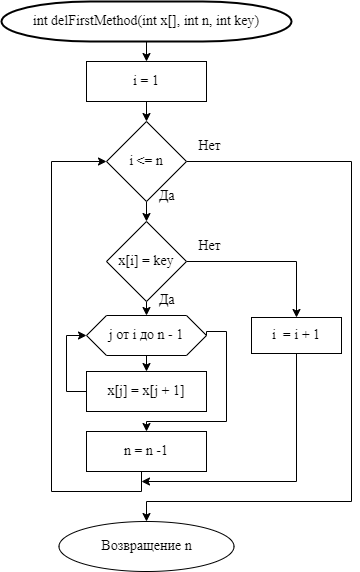 Рисунок 1 – Блок-схема алгоритма 1Инвариант цикла:Для любой i-ой итерации среди элементов массива с 0 по i-1 нет элементов со значением key. Размер массива это целое натуральное число, и мы либо увеличиваем переменную i на один, либо уменьшаем n на один, что через некоторое количество иттераций выводит из цикла => цикл конечен.Таблица 2 – Подсчет количества операторов в алгоритме 1Из табл. 2 делаем выводы:T(n) (в лучшем) = 3n + 2 <=> T(n) = n => Линейная зависимость.Т(n) (в худшем) = n2 + 4n + 3 <=> T(n) = n2 => Квадратичная.Для среднего случая возьмем, что количество элементов key составляет половину количества всех элементов массива. Легко заметить, что зависимость остается также квадратичной за счет вложенного цикла.Реализация алгоритма 1 в виде функции и отладка на массиве при n=10, n=100На рисунке 2 предоставлен код функции, который соответствует алгоритму 1 с подсчетом количества выполненных сравнений и перемещений элементов.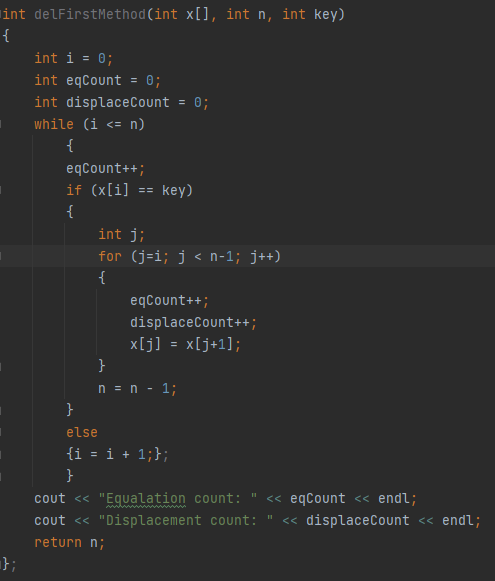 Рисунок 2 – код функции, реализующая первый алгоритмНа рис.3 продемонстрирована работа функции на массиве из 10 элементов, где ключевой элемент равнялся единице.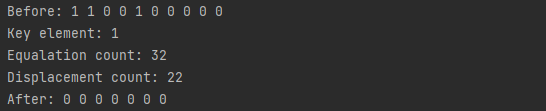 Рисунок 3 – Отладка функции на массиве из 10 элементовМожно увидеть, что было запущено 32 операций сравнения и 22 операций переноса, что соответствует Т(n) = 5,4n.На рис.4 продемонстрирована работа функции на массиве из 100 элементов, где ключевой элемент равнялся нулю.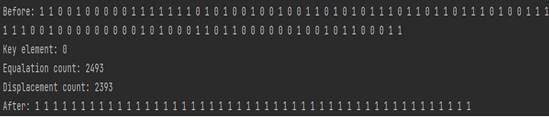 Рисунок 4 – Отладка функции на массиве из 100 элементовМожно увидеть, что было запущено 2493 операций сравнения и 2393 операций переноса, что соответствует Т(n) = 48,86n.Тестирование алгоритма 1 в различных ситуацияхСлучайное заполнение массиваВ пункте 2.2 уже демонстрировалась работа алгоритма 1 в случае заполнения массива случайными числами.Удаления элементов не происходитНа рис. 5 продемонстрирована работа алгоритма в случае, если ни один элемент не совпал с ключевым. Согласно теоретическим расчетам, количество операций должен отражать линейную зависимость, т. е. равным количеству элементов, что в данном случае равно 10.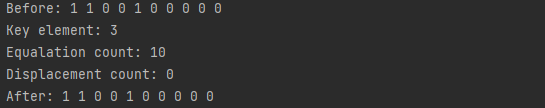 Рисунок 5 – Отладка на массиве, в котором ни один элемент не равен keyУдаление всех элементовРезультаты тестирования алгоритма 1 в случае, если все элементы равны key и удаляются представлены на рис. 6. Согласно теоретическим расчетам, количество операций должен отражать квадратичную зависимость, т. е. равным квадрату количества элементов, что в данном случае равно 100.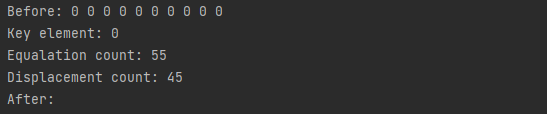 Рисунок 6 – Отладка на массиве, в котором все элементы удаляютсяЧем больше элементов, равных key, тем больше и время работы алгоритма. Математическая модель решения задачи (алгоритм №2)Задается переменная j = 1, обозначающая индекс текущего элемента. Алгоритм перебирает все индексы массива, передавая их значение переменной i, элементу с индексом j присваивается значение элемента с индексом i, и, если этот элемент с индексом i не равен ключевому значению, то переменная j увеличивается на 1. Таким образом все элементы, не равные ключевому значению, перемещаются в начало массива. В конце переменная n, хранящая в себе информацию о длине массива, принимает значение j.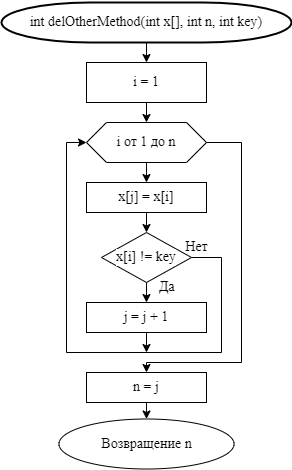 Рисунок 7 – Блок-схема алгоритма 2Инвариант цикла:Для любой i-ой итерации среди элементов массива с 0 по i-1 нет элементов со значением key. Число элементов в массиве конечно, цикл идет от 1 до n => цикл конечный. Таблица 3 – Подсчет количества операторов в алгоритме 1Из табл. 3 делаем выводы:T(n) (в лучшем) = 3n + 3 <=> T(n) = n => Линейная зависимость.Т(n) (в худшем) = 4n + 3 <=> T(n) = n => Линейная зависимость.Следовательно, Т(n) (в среднем) = n. Линейная зависимость.Реализация алгоритма 2 в виде функции и отладка на массиве при n=10, n=100На рисунке 8 предоставлен код функции, который соответствует алгоритму 2 с подсчетом количества выполненных сравнений и перемещений элементов.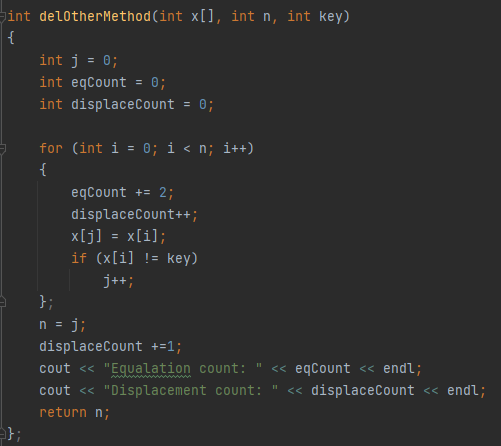 Рисунок 8 – код функции, реализующая первый алгоритмНа рис.9 продемонстрирована работа функции на массиве из 10 элементов, где ключевой элемент равнялся единице.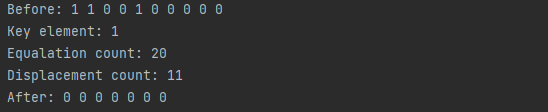 Рисунок 9 – Отладка функции на массиве из 10 элементовМожно увидеть, что было запущено 20 операций сравнения и 11 операций переноса, что соответствует Т(n) = 3,1n.На рис.10 продемонстрирована работа функции на массиве из 100 элементов, где ключевой элемент равнялся нулю.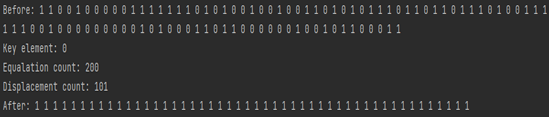 Рисунок 10 – Отладка функции на массиве из 100 элементовМожно увидеть, что было запущено 200 операций сравнения и 101 операций переноса, что соответствует Т(n) = 3,01n.Тестирование алгоритма 2 в различных ситуацияхСлучайное заполнение массиваВ пункте 2.5 уже демонстрировалась работа алгоритма 2 в случае заполнения массива случайными числами.Удаления элементов не происходитНа рис. 11 продемонстрирована работа алгоритма в случае, если ни один элемент не совпал с ключевым. Согласно теоретическим расчетам, количество операций должен отражать линейную зависимость, т. е. равным количеству элементов, что в данном случае равно 10.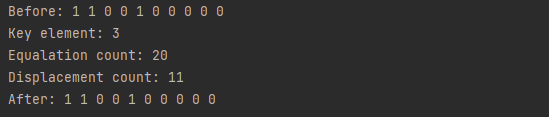 Рисунок 11 – Отладка на массиве, в котором ни один элемент не равен keyУдаление всех элементовРезультаты тестирования алгоритма 2 в случае, если все элементы равны key и удаляются представлены на рис. 12. Согласно теоретическим расчетам, количество операций должен отражать линейную зависимость, т. е. равным количеству элементов, что в данном случае равно 10.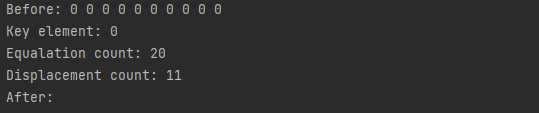 Рисунок 12 – Отладка на массиве, в котором все элементы удаляютсяКоличество операций не зависит от содержимого массива, во всех случаях общее их количество равно T(n) = 3n + 1 <=> T(n) = n.Реализация функций: заполнение массива случайными числами и вывод массива на экранНа рисунке 13 показана реализация функции, которая заполняет массив случайными числами в пределе от 0 до 1. На вход принимает массив и его размер.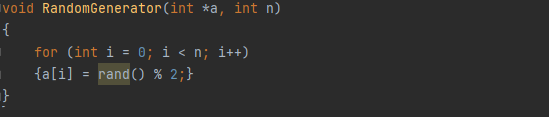 Рисунок 13 – Код функции, заполняющая массив случайными значениямиНа рисунке 14 продемонстрирован код функции, которая выводит в консоль массив. На вход принимает массив и его размер.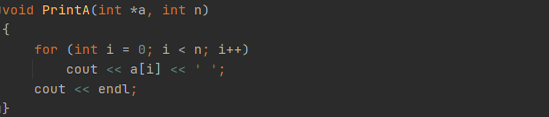 Рисунок 14 – Код функции, выводящей массив в консольВывод задания 1Алгоритм 2 в любом случае имеет линейную сложность, которая не зависит от состава массива, что делает его более эффективным, чем алгоритм 1, который имеет в среднем квадратичную сложность и зависит от количества ключевых элементов в массиве.ЗАДАНИЕ 2Формулировка задачиМоя индивидуальная задача представлена под номером 6: “Найти максимальный элемент в части матрицы, расположенной над главной диагональю.” Пусть матрица является квадратной и заполнена целыми числами.Математическая модель решения задачиЗадается переменная max_a, которая будет содержать максимальное значение, и первоначально ей присваивается значение элемента матрицы с индексом [0,1]. Затем алгоритм перебирает значения от 0 до n – 2, передавая их значение переменной i, и значения от i+1 до n-1, передавая это переменной j. По завершению, в переменной max_a хранится максимальное значение в части матрицы, которая находится над главной диагональю.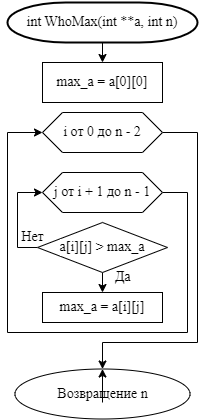 Рисунок 15 – Блок-схема алгоритма решения второй задачиОба цикла конечны, так как перебирают значения до n – k, где k = , в n содержится размер массива, что является конечным числом и не изменяется за время работы алгоритма.Инвариант цикла: Для любой i-той итерации в части матрицы, находящейся над главной диагональю, до элемента a[k][n], который соответствует i-той итерации, все элементы меньше или равны переменной max_a.Сложность этого алгоритма в любом случае будет линейной (T(n) = n), если говорить относительно элементов массива, так как алгоритм в любом случае проходит по всем значениям той части матрицы, что находится над главной диагональю. Реализация алгоритма решения задачи в виде одной функцииРеализация алгоритма представлена на рис. 16.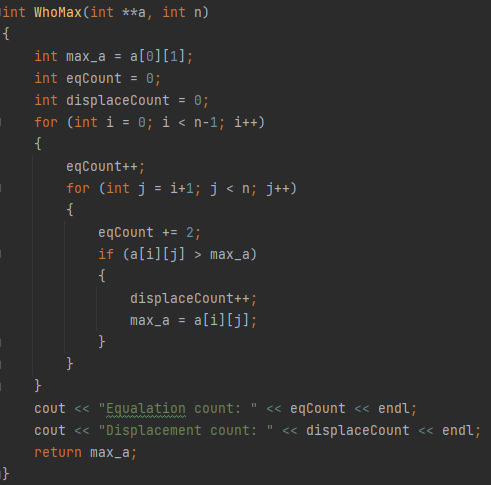 Рисунок 16 – Реализация алгоритма решения задачи на языке C++Тестирование алгоритмаСлова мои слова.Таблица 5 – Тестирование алгоритма на разных входных данныхРезультаты тестирования показаны на рис. 17 и рис. 18.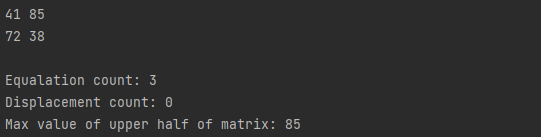 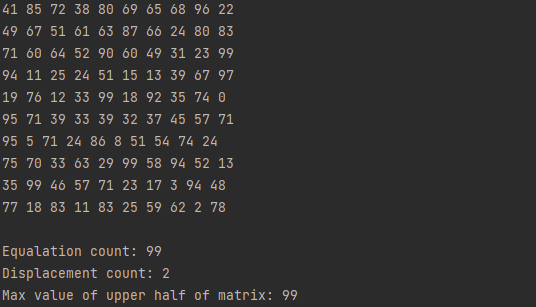 x – массив, n – количество элементов в массиве, key – удаляемое значениеx – массив, n – количество элементов в массиве, key – удаляемое значениеАлгоритм 1:delFirstMetod (x, n, key) {    i ← 1    while (i <= n) do        if x[i] = key then            //удаление            for j ← i to n - 1 do                x[j] ← x[j+1]            od            n ← n - 1        else            i ← i + 1        endif    od}Алгоритм 2:delOtherMetod (x, n, key) {    j ← 1    for i ← 1 to n do        x[j] ← x[i]        if x[i] != key then            j++        endif    od    n ← j}ОператорКол-во выполнения оператора в строкеКол-во выполнения оператора в строкеОператорв лучшем случае(в массиве нет элементов key)в худшем случае(все элементы массива равны key)int i = 0;11while (i < n)n + 1n + 1if (x[i] == key)nnfor (int j = i; j < n - 1; j++)0(n2+n) / 2x[j] = x[j + 1];0(n2+n) / 2n--;0ni++;n0return n;11ОператорКол-во выполнения оператора в строкеКол-во выполнения оператора в строкеОператорв лучшем случае(все элементы массива равны key)в худшем случае(в массиве нет ни одного элемента key)int j = 0;11for (int i = 0; i < n; i++)nnx[j] = x[i];nnif (x[i] != key)nnj++;0nn = j;11return n;11Входной параметрКоличество операцийВремя работы, с2101001000